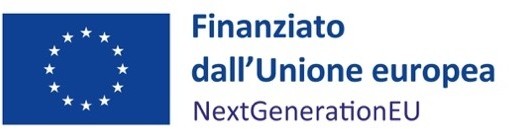 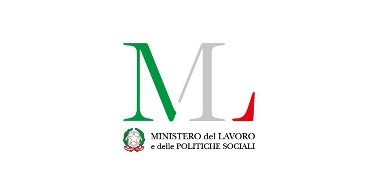 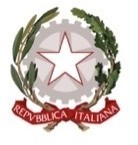 Att.neDirezione Generale per la Lotta alla Povertà e per la Programmazione Sociale Richiesta / Comunicazione di Modifiche/Variazioni                      PNNR-M5C2_ Investimento 1.2Il Soggetto Attuatore ATS __________________________ (C.F. __________________), CUP ___________________ con sede legale in __________________________ rappresentato da ___________________ ai sensi delle linee guida trasmesse con protocollo nr. ………del…..CHIEDE L’AUTORIZZAZIONE a modificare il piano finanziario a fronte di modifiche tra azioni (A Definizione e attivazione del progetto individualizzato, B Abitazione, C Lavoro) nel limite del 15% in aumento o in diminuzione rispetto al valore di ciascuna azione prevista nella scheda progetto approvata e/o aggiungere/eliminare sotto azioni come dettagliato nel Piano finanziario di cui all’Allegato 2-Piano Finanziario, secondo le modalità di cui al punto 3 delle Linee Guidaa modificare il piano finanziario in relazione alla valorizzazione delle sotto-azioni all’interno della stessa azione in misura superiore al 15% del totale dell’azione come dettagliato nel Piano finanziario di cui all’Allegato 2-Piano Finanziarioa modificare  il cronoprogramma come dettagliato nell’Allegato 3 Cronoprogramma. Le modifiche non condizionano il rispetto delle scadenze indicate nel PNRR e il raggiungimento del target entro il 31 marzo 2026 e non modificano il numero di beneficiari raggiunti.COMUNICAche le modifiche al piano finanziario come dettagliate nel piano finanziario di cui all’allegato 2_Piano finanziario comportano modifiche tra sotto azioni e/o voci di costo gestione e investimento che non superano il 15% della somma complessiva dell’azione di appartenenzaLi, _________________Firma Rappresentante legale ATS _________________ (o chi ha la titolarità della firma)